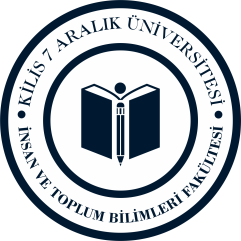 İNSAN VE TOPLUM BİLİMLERİ FAKÜLTESİ YETKİ DEVRİ FORMUİNSAN VE TOPLUM BİLİMLERİ FAKÜLTESİ YETKİ DEVRİ FORMUİNSAN VE TOPLUM BİLİMLERİ FAKÜLTESİ YETKİ DEVRİ FORMUYETKİYİ DEVREDENİN ADI SOYADIUnvanıİMZASIYETKİYİ DEVRALANINYETKİYİ DEVRALANIN ADI SOYADIUnvanıİMZASIYETKİ DEVRİNİN KONUSUAÇIKLAMAMALİİDARİ YETKİ DEVRİNİ SÜRESİBAŞLANGIÇ TARİHİ YETKİ DEVRİNİ SÜRESİBİTİŞ TARİHİYETKİ DEVRİNİN YASAL DAYANAĞIYETKİ DEVRİNİN YASAL DAYANAĞIEKLER